Megj.: sárga a link a megfelelő részre a tájékoztatóbanZöld: popup ablak további szöveggelKék: átirányítás olyan külső weblapra, ahol a fogalmat/partner tájékoztatót elériAdatvédelmi Tájékoztatóa Weboldalon és azon keresztül megvalósuló adatkezelésekrőlA Dr. Nemere Zoltán Óvoda (a továbbiakban Óvoda) tiszteletben tartja az Ön, valamint kiskorú gyermeke adatvédelemhez fűződő jogait és jogos érdekeit, személyhez fűződő jogait, a megadott személyes adatokat bizalmasan, az adatvédelmi jogszabályokkal és nemzetközi ajánlásokkal összhangban, a jelen Adatvédelmi Tájékoztatóban meghatározottak szerint kezeli.Jelen Adatvédelmi Tájékoztató célja az adatkezelésben érintettet személyek – egyértelmű és részletes – tájékoztatása a személyes adataik kezelésével kapcsolatos minden fontos tényről. Így különösen az adatkezelés céljáról és jogalapjáról, az adatkezelésre és az adatfeldolgozásra jogosult személyekről, az adatkezelés időtartamáról, illetve arról, hogy kik ismerhetik meg kiknek továbbítanak személyes adatokat.Jelen Adatvédelmi Tájékoztató az alábbi weboldalra és azon keresztül történő adatkezelésekre vonatkozik:https://bokodiovi.gportal.hu/ A weboldal használata, melyet Ön, mint weboldal látogató használ, nem igényel regisztrációt vagy személyes adatok megadását.Lehetőség van regisztrációra, mely a G-Portál által, saját portál létrehozásához lehetőség, azonban a regisztrációhoz szükséges és a továbbiakban megadott adatokat a Egonet Work Kft., – mint a G-Portál és a portálrendszer segítségével létrehozott portálok üzemeltetője kezeli.Személyes adatok megadása akkor szükséges, ha Ön a vendégkönyvet használja, úgy, mint amikor új hozzászólást szeretne írni. Ez esetben a név megadása szükséges, valamint az e-mail cím megadása nem kötelező csak megadható, mely látható lesz a hozzászólásnál.    A jelen Adatvédelmi Tájékoztatót közzé tevő és alkalmazó intézmény adataiAlapelvekAz Óvoda tevékenysége során alkalmazott, a személyes adatok kezelésére vonatkozó adatvédelmi irányelveiA személyes adatok kezelését jogszerűen és tisztességesen, valamint az érintett számára megfelelő, világos, átlátható módon és egyértelmű tájékoztatása mellett kell végezni („jogszerűség, tisztességes eljárás és átláthatóság”); A személyes adatok gyűjtése, kezelése, illetve felhasználása csak az adatkezelés céljával összhangban történik („célhoz kötöttség”); Az intézmény a szükségesnél több személyes adatot nem gyűjt, kezel, illetőleg dolgoz fel. A személyes adat az adatkezelés céljai szempontjából megfelelő és releváns kell legyen, és a szükségesre kell korlátozódnia („adattakarékosság”);A személyes adatoknak pontosnak és szükség esetén naprakésznek kell lenniük. Minden észszerű intézkedést meg kell tennie a vállalkozásnak annak érdekében, hogy az adatkezelés céljai szempontjából pontatlan személyes adatokat haladéktalanul törölje vagy helyesbítse, valamint rendszeresen felül kell vizsgálja a személyes adatokat („pontosság”); Az intézmény a megfelelő technikai, szervezési intézkedéseket tesz a személyes adatok védelme érdekében, az adatok jogosulatlan vagy jogellenes kezelésével, véletlen elvesztésével, megsemmisítésével vagy károsodásával szembeni védelmet is ideértve, valamint a technikai védelmet folyamatosan fejleszti és felülvizsgálja („adatvédelem elve”)Az intézmény megelőzően, világosan és egyértelműen, továbbá személyre szabottan az érintett kérésére az adatvédelemmel kapcsolatos tájékoztatást megadja („tájékoztatás elve”)Az intézmény az adatvédelmi incidens esetén a szükséges védelmi lépéseket, továbbá intézkedéseket megteszi („adatvédelmi incidensek kezelése”)Az adat forrásaAz Ön és kiskorú gyermeke személyes adatait az Óvoda részére:Ön, (például a  kapcsolatfelvételkor, önéletrajz megküldésekor, vendégkönyv használatakor, hozzájárulhat gyermeke képmásának, hang- és képvelvételének feltöltéséhez)az Ön képviseletében (részünkre is igazoltan) az adatszolgáltatásra is kiterjedő meghatalmazással rendelkező személyszolgáltatja.Az egyéb adatokat az információtechnológiai rendszereink automatikusan gyűjtik, amikor meglátogatja honlapunkat. Ezek főként technikai jellegű adatok (pl. IP cím, oldal megnyitásának időpontja). Az adatok gyűjtése a honlapunkra belépéskor automatikus.Valamint  a Egonet Work Kft., – mint a G-Portál és a portálrendszer segítségével létrehozott portálok üzemeltetője  - szintén gyűjt és kezel adatokot Önről.Egonet Work Kft. által kezelt adatok:A G-Portál és a portálrendszerben létrehozott oldalak látogatásával egyidejűleg rögzítésre kerül a látogatás kezdő időpontja, a látogató számítógépének IP-címe, valamint – amennyiben a látogató számítógépe megadja – a böngésző és az operációs rendszer típusa. E két utóbbi adat felvétele kizárólag statisztikai célokat szolgál, nem kerül összekapcsolásra a többi rögzített adattal. A G-Portál használ cookie-kat és/vagy egy úgynevezett session ID-t, amelyek nem tartalmaznak személyes adatot, és az oldal elhagyásakor automatikusan törlődnek.Regisztráció esetén csupán egy felhasználónevet és egy működő e-mail címet kell megadni.A felhasználó a regisztrációt követően önkéntesen megadhatja további személyes adatait is: nevét, becenevét, nemét, weboldalának címét, avatarját. Ezek az adatok nem kerülnek összekapcsolásra a számítógép adataival.Az egyes portálokon hírlevél rendelhető meg, ehhez csupán a megrendelő e-mail címének megadása szükséges.Egonet Work Kft. Adatvédelmi Tájékoztatója:  https://gportal.hu/gindex.php?pg=33599525Amennyiben az Önre vonatkozó személyes adat valamely okból nem Öntől vagy az arra jogosult személytől érkezett, az Óvoda ennek észlelése esetén, illetőleg, ha Ön jelzi ezt, akkor a kérelmére azonnal törli a jogszerűtlenül az Óvoda részére átadott valamennyi személyes adatot, kivéve, ha az adatok kezelése az Óvoda vagy más (harmadik) személy jogos érdekéből jogos érdekéből, jogszabályi kötelezettség okán, vagy az Ön vagy más személy létfontosságú érdekekéből, illetőleg a tevékenységével kapcsolatos feladatok ellátásával összefüggő szerződés teljesítése okán szükséges.Valamint amennyiben az Ön kiskorú gyermekére vonatkozó személyes adat, hang és képfelvétel az Ön hozzájárulása nélkül jogszerűtlenül kerül a weboldalra, az Óvoda ennek észlelése esetén, illetőleg, ha Ön jelzi ezt, akkor a kérelmére azonnal törli a jogszerűtlenül az Óvoda részére átadott valamennyi személyes adatot.Jogos érdek: ugrani fentebb erre a részre.Popup ablak: létfontosságú érdek például az, ha Ön vagy más személy valamely okból nem tudja az érdekeit érvényesíteni, így például betegség, illetőleg egyéb akadályozó körülmény miatt.Az Óvoda az alábbiak alapján (cél, jogalap) gyűjti az adatait:A weboldal cookie-kat („sütiket”) használA honlap böngészésével elfogadja, hogy cookie-k kerülnek elhelyezésre az Ön számítógépén az alábbi célokból. A cookie-król bővebben itt: (link majd a cookie tájékoztatóra)Cookie meghatározása popup ablakban (“a süti vagy más néven cookie olyan file, ami karaktereket tartalmaz, és amit a weblap a számítógépére helyez el, és amelynek segítségével a weblap felismeri a weblapot felkereső személy böngészőjét. A süti technikailag tárolhat további adatokat, így például a regisztrációval összefüggő felhasználói adatokat is. A sütik letilthatóak, de letiltás esetén van, hogy egyes weblapokat nem lehet elérni. A Óvoda  sütijei közül kizárólag a tűzfalrendszer védelmét szolgáló sütik nem tilthatók le, a többi letiltása esetén a weblapok használhatósága megmarad. További információ: https://hu.wikipedia.org/wiki/HTTP-s%C3%BCti ”)Alábbiakban az Óvoda ismerteti, hogy milyen sütiket használ és milyen célra. Az általunk használt cookie-k nem gyűjtenek adatokat, amelyek feltárhatnák személyes identitását, és ezért nem teszik lehetővé számunkra, hogy azonosítsuk Önt. Ezek egy része olyan saját süti, mely nélkülözhetetlen a weboldal megfelelő működéséhez (a navigáláshoz, alapvető funkciók működéséhez, ezért az Ön által igénybe venni kívánt alapszolgáltatásokra tekintettel használatuk hozzájárulást nem igényel.Másik részük egyéb (pl. kényelmi vagy marketing funkciót, vagy a weboldal használatának elemzését, teljesítményének javítását szolgálják) a szolgáltatás nyújtásától eltérő célokat szolgál, és ezért használatuk az Ön hozzájárulásától függ.A Weboldalon keresztül az érintett látogató gépére települő sütik esetén az adatkezelés jogalapja:Olyan sütik esetén, amelyek a Weboldal működéséhez, a Weboldalon nyújtott szolgáltatások, funkciók igénybevételéhez technikailag szükségesek: Ektv. 13/A. §., Rendelet 6. cikk (1) bek. b) pontja.Olyan sütik esetén, amelyek kényelmi vagy marketing funkciót, vagy a weboldal használatának elemzését, teljesítményének javítását szolgálják: az érintett önkéntes hozzájárulása (Rendelet 6. cikk (1) bek. a) pont).Az Egonet Work Kft., – mint a G-Portál és a portálrendszer segítségével létrehozott portálok üzemeltetője: A G-Portál és a portálrendszerben létrehozott oldalak látogatásával egyidejűleg rögzíti a látogatás kezdő időpontját, a látogató számítógépének IP-címét, valamint – amennyiben a látogató számítógépe megadja – a böngésző és az operációs rendszer típusát. E két utóbbi adat felvétele kizárólag statisztikai célokat szolgál, nem kerül összekapcsolásra a többi rögzített adattal. A G-Portál használ cookie-kat és/vagy egy úgynevezett session ID-t, amelyek nem tartalmaznak személyes adatot, és az oldal elhagyásakor automatikusan törlődnek.A jogos érdek mérlegeléseAz Óvoda az alábbiak szerint használja fel az adataitTájékoztatás kérés, értesítés esetén, e-mailben vagy telefonon való tájékoztatás, értesítésHozzájárulás alapján a kiskorú gyermek fényképnek feltöltése a weboldalra Tájékoztatás adatvédelmi incidens esetéreAdatkezelői esetlegesen adatfeldolgozói nyilvántartás vezetéseÖnéletrajz és a hozzá kapcsolódó adatok esetében az értesítés, kapcsolattartás, esetleges munkaviszony létesítéseAz Óvoda internetes (webes) naplózási tevékenységeAz Óvoda mind a weblapján mind szerverén naplózza a tevékenységeket. A tevékenységek naplózása azt jelenti, hogy az Óvoda minden esetben figyeli és figyelemmel kíséri, hogy webes felületén pontosan ki és milyen céllal fért hozzá az adatokhoz. Az Óvoda az alábbiakat naplózza:az adatkezelési művelettel érintett személyes adatok körének meghatározását, az adatkezelési művelet célját és indokát, az adatkezelési művelet elvégzésének pontos időpontját, az adatkezelési műveletet végrehajtó személy megjelölését, a személyes adatok továbbítása esetén az adattovábbítás címzettjét.Az elektronikus naplóban rögzített adatok kizárólag az adatkezelés jogszerűségének ellenőrzése, az adatbiztonsági követelmények érvényesítése, továbbá büntetőeljárás lefolytatása céljából ismerhetőek meg és használhatóak fel.Az adatkezelés célja: A személyes adatokkal elektronikus úton végzett adatkezelési műveletek jogszerűségének ellenőrizhetősége céljából gyűjti és kezeli az ÓvodaA naplózási tevékenység jogalapja: jogszabályi rendelkezés írja elő (2011. évi CXII. törvény, azaz az Infótörvény)A naplótevékenység során rögzített adatokat az Óvoda az adattörlést követően 10 (tíz) évig őrzi.Az Óvoda nyilvántartási tevékenységeAz Óvoda jogszabályi kötelezettsége az adatfeldolgozói és adatkezelési tevékenységéről adatvédelmi nyilvántartást vezetni. A nyilvántartások vezetésének célja a jogszabályi megfelelés és az átlátható működés biztosítása.A nyilvántartások adattartalma:Az Óvoda a kezelésében lévő személyes adatokkal kapcsolatos adatkezeléseiről, az adatvédelmi incidensekről és az érintett hozzáférési jogával kapcsolatos intézkedésekről nyilvántartást vezet (a továbbiakban együtt: adatkezelői nyilvántartás). Amennyiben az Óvoda adatkezelőként kezeli a személyes adatokat, úgy az adatkezelői nyilvántartásban rögzíti:(Popup ablak: az adatkezelő az, aki az adatkezelés célját meghatározza. Partnerszerződéseink és munkavállalóink tekintetében adatkezelőként járunk el, továbbá az egyedi szerződések alapján bizonyos esetekben a megbízónkkal közösen adatkezelői feladatokat vállalunk.)az adatkezelő, ideértve minden egyes közös adatkezelőt is, valamint az adatvédelmi tisztviselő nevét és elérhetőségeit, az adatkezelés célját vagy céljait, személyes adatok továbbítása vagy tervezett továbbítása esetén az adattovábbítás címzettjeinek – ideértve a harmadik országbeli címzetteket és nemzetközi szervezeteket – körét, az érintettek, valamint a kezelt adatok körét, profilalkotás alkalmazása esetén annak tényét, nemzetközi adattovábbítás esetén a továbbított adatok körét, az adatkezelési műveletek – ideértve az adattovábbítást is – jogalapjait, ha az ismert, a kezelt személyes adatok törlésének időpontját, a végrehajtott műszaki és szervezési biztonsági intézkedések általános leírását, az Óvoda által kezelt adatokkal összefüggésben felmerült adatvédelmi incidensek bekövetkezésének körülményeit, azok hatásait és a kezelésükre tett intézkedéseket, az érintett hozzáférési jogának érvényesítését e törvény szerint korlátozó vagy megtagadó intézkedésének jogi és ténybeli indokait. Amennyiben az Óvoda  adatfeldolgozóként jár el, úgy az általa az egyes adatkezelők megbízásából vagy rendelkezése szerint végzett adatkezeléseiről nyilvántartást vezet (a továbbiakban: adatfeldolgozói nyilvántartás). Az adatfeldolgozói nyilvántartásban az adatfeldolgozó rögzíti: (Popup alak: ebben az esetben az adatkezelés célját nem mi határozzuk meg, hanem a szerződő partnerünk, a végrehajtott műveleteket részletes szerződésben rögzítjük.)az adatkezelő, az adatfeldolgozó, a további adatfeldolgozók, valamint az adatfeldolgozó adatvédelmi tisztviselőjének nevét és elérhetőségeit; az adatkezelő megbízásából vagy rendelkezése szerint végzett adatkezelések típusait; az adatkezelő kifejezett utasítására történő nemzetközi adattovábbítás esetén a nemzetközi adattovábbítás tényét, valamint a címzett harmadik ország vagy nemzetközi szervezet megjelölését; a végrehajtott műszaki és szervezési biztonsági intézkedések általános leírását.Az adatkezelési és adatfeldolgozói nyilvántartásokat az adattörléstől számított 10 (tíz) évig megőrizni jogszabályi kötelezettségünk.Az Óvoda adattovábbítása/partnerei(Popup ablak: “akikhez meghatározott és Ön által ismert célból az adatokat továbbítjuk, vagy az Ön egyes adatait egyéb okból megismerhetik”)Az Óvoda partnerei által végzett naplózási tevékenységAz Óvoda fent felsorolt, informatikai rendszereket üzemeltető és használó partnerei- az Óvodához hasonlóan- informatikai naplózási tevékenységet folytatnak. Kérem, hogy az általuk folytatott naplózási tevékenységre vonatkozó szabályokról, illetőleg a naplózási tevékenységükről szíveskedjenek a partnereknél tájékozódni. A tájékozódás elősegítése érdekében a partnerek elérhetőségét a partnereket felsoroló táblázatban felsoroltuk. Adatok tárolásának időtartamaAz Ön jogai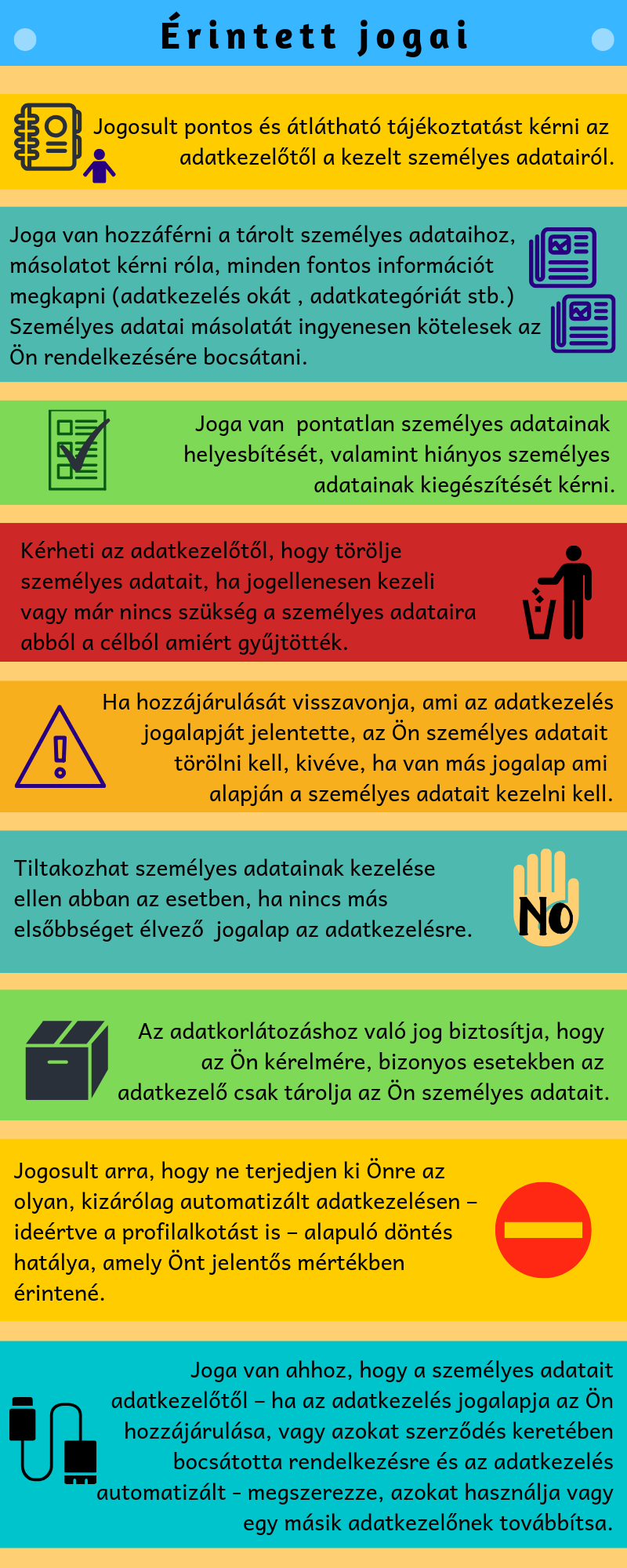 Adatvédelemmel kapcsolatos kérdéseivel, igényeivel az alábbi elérhetőségek egyikén tájékozódhatAdatvédelemmel kapcsolatos kérdéseivel, igényeivel az alábbi elérhetőségek egyikén tájékozódhat:Elektronikus levél formájában vállalkozó elektronikus levelezési címére írt levéllel: ovoda@bokod.huPapír alapú levélben és személyesen az Óvoda székhelyére: 2855 Bokod Fő u. 47/aTelefonon az alábbi számon: 06 34/ 490-339Az Óvoda adatvédelmi tisztségviselője Glazer DATA&SYSTEMS (Dr. Glázer Noémi e. v.) részére küldött e-mail útján vagy postai levélben, illetve telefonon gyakorolhatja.Elektronikus levél formájában az adatvédelmi tisztviselő elektronikus levelezési címére írt levéllel:gdsyst@gdsyst.comPapír alapú levélben és személyesen az adatvédelmi tisztviselő címére:2800 Tatabánya, Búzavirág utca 4. 2. em.Telefonon az alábbi számon: + 36 31/781-62-64A) Eljárási szabályokTájékoztatás nyújtásaA kérelem benyújtásától számított legrövidebb idő alatt, 30 napon belül (legfeljebb azonban 1 hónapon belül) adjuk meg tájékoztatásunkat. A tájékoztatás ingyenes kivéve akkor, ha Ön a folyó évben azonos adatkörre vonatkozóan tájékoztatási kérelmet már nyújtott be hozzánk. Az Ön által már megfizetett költségtérítést visszatérítjük abban az esetben, ha az adatokat jogellenesen kezeltük vagy a tájékoztatás kérése helyesbítéshez vezetett. A tájékoztatást csak törvényben foglalt esetekben tagadhatjuk meg jogszabályi hely megjelölésével, valamint a bírósági jogorvoslat, illetve a Hatósághoz fordulás lehetőségéről tájékoztatással.Adatok helyesbítése, zárolása, törléseAz Óvoda a személyes adatok helyesbítésről, zárolásról, megjelölésről és törlésről Önt, továbbá mindazokat értesíti, akiknek korábban az adatot adatkezelés céljára továbbította, kivéve akkor, ha az értesítés elmaradása az Ön jogos érdekét nem sérti.Amennyiben az Ön helyesbítés, zárolás vagy törlés iránti kérelmét nem teljesítjük, a kérelem kézhezvételét követő 30 napon belül (legfeljebb azonban 1 hónapon belül) írásban vagy – az Ön hozzájárulásával – elektronikus úton közöljünk elutasításunk indokait és tájékoztatjuk Önt a bírósági jogorvoslat, továbbá a Hatósághoz fordulás lehetőségéről.TiltakozásAmennyiben Ön tiltakozik a személyes adatai kezelése ellen, a tiltakozást a kérelem benyújtásától számított legrövidebb időn belül, 30 napon belül (legfeljebb azonban 1 hónapon belül) megvizsgáljuk és a döntésünkről Önt írásban tájékoztatjuk. Amennyiben úgy döntöttünk, hogy az Ön tiltakozása megalapozott, abban az esetben az adatkezelést - beleértve a további adatfelvételt és adattovábbítást is - megszüntetjük és az adatokat zároljuk, valamint a tiltakozásról, továbbá az annak alapján tett intézkedésekről értesítjük mindazokat, akik részére a tiltakozással érintett személyes adatot korábban továbbítottuk, és akik kötelesek intézkedni a tiltakozási jog érvényesítése érdekében.Abban az esetben megtagadjuk a kérés teljesítését, ha bizonyítjuk, hogy az adatkezelést olyan kényszerítő erejű jogos okok indokolják, amelyek elsőbbséget élveznek az Ön érdekeivel, jogaival és szabadságaival szemben, vagy amelyek jogi igények előterjesztéséhez, érvényesítéséhez vagy védelméhez kapcsolódnak. Amennyiben Ön a döntésünkkel nem ért egyet, illetve, ha elmulasztjuk a határidőt, a döntés közlésétől, illetve a határidő utolsó napjától számított 30 napon belül Ön bírósághoz fordulhat. B) Érintetti jogokTájékoztatás kéréseAz Ön kérésére az Óvoda tájékoztatást ad az Önre vonatkozó és az Óvoda által kezelt, illetve a Óvoda vagy az Óvoda által megbízott adatfeldolgozó által feldolgozott adatairól, azok forrásáról, az adatkezelés céljáról, jogalapjáról, időtartamáról, az adatfeldolgozó nevéről, címéről és az adatkezeléssel összefüggő tevékenységéről, az adatvédelmi incidens körülményeiről, hatásairól és az elhárítására megtett intézkedésekről, továbbá - az érintett személyes adatainak továbbítása esetén - az adattovábbítás jogalapjáról és címzettjéről. A tájékoztatásra irányuló feladatait az Óvoda az Ön kérésének kézhezvételéről számított 14 (tizennégy) napon belül teljesíti.HelyesbítésAmennyiben Ön vagy az Óvoda észleli, hogy az általa kezelt személyes adata pontatlan, hibás vagy egyéb okból nem megfelelő, akár az Ön kérésére, akár a Óvoda saját intézkedése folytán a Óvoda a hiányos/hibás adatokat pontosítja.TörlésBármikor kérheti személyes adatai végleges és helyreállíthatatlan törlését akkor, ha az adatait az Ön hozzájárulása alapján kezeli a Óvoda, a Óvoda vagy az Ön jogos érdeke, továbbá a kötelező jogszabályi tárolási és őrzési kötelezettségek teljesítése érdekében történő adatkezelés esetén az Óvoda nem tudja az Ön adatait törölni.Az Óvoda az adatkezelés céljának megszűnésével egy időben a személyes adatot törli. Szinén törli az Óvoda az adatot, ha bebizonyosodik, hogy az adatok kezelése valamely okból jogellenes, illetőleg akkor is, ha annak törlését hatóság, vagy bíróság jogerősen elrendeli.Zárolás (adatkezelés korlátozása)Ön bármikor kérheti, hogy az Ön által az Óvoda részére megadott adatok egyes részei, illetőleg valamennyi adat tekintetében az adatfeldolgozás korlátozva legyen.Az Óvoda az adattörlésre irányuló kérelme esetén nem törli, hanem zárolja az adatot akkor, ha az adattörlés az Ön jogos érdekét sértené. A zárolt adatokat az Óvoda csak addig kezeli, ameddig a zárolásra okot adó cél fennáll, azt követően a zárolt adatok is törlésre kerülnek.Hozzájárulás visszavonásaÖnnek bármikor joga van arra, hogy a személyes adatai kezeléséhez adott hozzájárulását korlátozás és indokolás nélkül visszavonja.A hozzájárulása hírlevél és elektronikus reklámüzenet esetén a valamennyi Önnek küldött hírlevelünkben és elektronikus reklámüzenetünkben megtalálható leiratkozási link segítségével egyszerűen és gyorsan visszavonható.Hozzáférés az általunk kezelt adataihozÖn bármikor jogosult az Óvoda által kezelt adataihoz hozzáférni, azokkal rendelkezni.Az adatai kikérése vagy módosítása során- amennyiben az Óvoda részéről a kérelmező vagy módosító személyét illetően kétség merülne fel- az Ön adatai biztonsága, és az adatainak védelme érdekében- az Óvoda jogosult meggyőződni arról, hogy az adatok kikérése vagy módosítása ténylegesen az Ön döntése. E célból az Óvoda jogosult Önt egy vagy több elérhetőségén is megkeresni.Tiltakozás joga Ön tiltakozhat az adatai kezelése ellen akkor, haazok kezelésére vagy továbbítására azért kerül sor, hogy az Óvoda a jogi kötelezettségeit teljesíthesse, vagyarra az Óvoda, a Óvoda-től adatot átvevő személy(ek), illetőleg valamely harmadik személy jogos érdekének érvényesítéséhez szükséges (kivéve, ha ezt közvetlenül valamely törvény elrendelte), vagyaz Ön adatainak felhasználása vagy továbbítása közvetlen üzletszerzésre, közvélemény- kutatásra, avagy tudományos kutatás céljára irányul.Egyéb speciális jogszabályok erre további egyedi eseteket is meghatározhatnak.Adatai hordozhatóságaÖnnek joga van ahhoz, hogy az Óvoda által kezelt adatait kikérje, illetőleg- amennyiben ez technikailag is megvalósítható- az adatai harmadfik fél részére történő átadását kérje. Az adatait ebben az esetben- amennyiben az technikailag megoldható- a Óvoda a kérésének megfelelően akár interneten keresztül továbbítva, akár optikai adathordozóra kiírva biztosítja Ön, vagy az Ön által megjelölt harmadik személy részére.Optikai adathordozó: például az Ön által nekünk erre a célra biztosított pendrive, külső számítógépes meghajtók, cd és dvd lemezek.Az adatai hordozhatósága jogát kizárólag akkor tudjuk biztosítani, ha az Ön adatai a jelen Tájékoztatóban foglaltak szerint még nem kerültek törlésre. Törölt adatok hordozhatóságát biztosítani nem tudjuk.Az adatai hordozhatóság keretében történő kikérése során- amennyiben a Óvoda részéről a kérelmező személyét illetően kétség merülne fel- az Ön adatai biztonsága, és az adatainak védelme érdekében a Óvoda jogosult meggyőződni arról, hogy az adatok kikérése ténylegesen az Ön döntése. E célból az Óvoda jogosult Önt egy vagy több elérhetőségén is megkeresni.Az Ön jogai automatizált döntéshozatal esetén Automatizált döntéshozatal minden olyan eljárás vagy módszertan, melynek során technikai automatizmus értékeli ki. Az Óvoda nem alkalmaz profilozásra is alkalmas informatikai automatizmusokat, melyek az Ön jogaira nézve jelentős kihatással bírnak. Ön jogosult arra, hogy ne terjedjen ki rá az olyan, kizárólag automatizált adatkezelésen – ideértve a profilalkotást is – alapuló döntés hatálya, amely Önre nézve joghatással járna vagy önt hasonlóképpen jelentős mértékben érintené.A Hatósághoz történő panasz benyújtásának jogaÖn az adatkezeléssel kapcsolatos panaszát jogosult a Nemzeti Adatvédelmi és Információszabadság Hatóság részére benyújtani.Weblap: https://naih.hu/Panaszbejelentés online:  https://naih.hu/online-uegyinditas.htmlPanaszbejelentés levélben: 1125 Budapest, Erzsébet fasor 22/cBírósághoz fordulás jogaÖn az adatkezeléssel összefüggésben jogosult bírósághoz fordulni. A perre a Törvényszék illetékes, Ön választása szerint az Óvodával szembeni keresetlevelét az Ön lakóhelye szerinti bíróság részére is benyújthatja. Kártérítés, sérelemdíjÖn az adatai jogellenes kezelése, vagy az adatbiztonsági követelmények megsértése esetén kérhet kártérítést, illetőleg sérelemdíjat, kivéve, ha azt az Óvoda adatkezelésén kívüli elháríthatatlan ok idézte azt elő, illetőleg, ha a kár vagy a személyiségi jogainak megsértése az az Ön szándékos vagy súlyosan gondatlan magatartásából ered.AdatbiztonságAz Óvoda minden tőle elvárható módon és rendelkezésére álló technikai eszközzel igyekszik az adatok biztonságát garantálni, ennek érdekében minden szükséges lépést megtesz, ennek körében az adatokhoz való hozzáférést szigorúan korlátozza. Az Óvoda gondoskodik az átadott személyes adatok biztonságáról és mindent megtesz azok megváltoztatásának, jogosulatlan hozzáférésének, nyilvánosságra hozatalának, törlésének, sérülésének és megsemmisülésének megakadályozása és felderítése érdekében. Az Óvoda biztosítja Önt, hogy adatai a jelen tájékoztatóban foglaltakon túl semmilyen más célra nem kerülnek felhasználásra.Egyéb rendelkezésekAz Óvoda a vonatkozó jogi szabályozásnak megfelelő módon értesíti Önt arról, ha a jelen Adatvédelmi Tájékoztató valamely tartalmi eleme megváltozik, bővül.Adatvédelemmel kapcsolatos további hasznos oldalak, információk:Adatvédelmi Hatóság honlapja (adatvédelmi jogai, gyakorlatok, állásfoglalások, bejelentések és egyéb tájékoztatás):http://naih.hu/Az Európai Adatvédelmi Testület internetes elérhetősége (adatvédelmi jogai, gyakorlatok, állásfoglalások, és egyéb tájékoztatás):https://edpb.europa.eu 1. számú mellékletAz Adatkezelési Tájékoztatóban alkalmazott fogalmak leírása1. „személyes adat”: azonosított vagy azonosítható természetes személyre (a jelen Szabályzatban: „érintett”) vonatkozó bármely információ; azonosítható az a természetes személy, aki közvetlen vagy közvetett módon, különösen valamely azonosító, például név, szám, helymeghatározó adat, online azonosító vagy a természetes személy testi, fiziológiai, genetikai, szellemi, gazdasági, kulturális vagy szociális azonosságára vonatkozó egy vagy több tényező alapján azonosítható2. „adatkezelés”: a személyes adatokon vagy adatállományokon automatizált vagy nem automatizált módon végzett bármely művelet vagy műveletek összessége, így a gyűjtés, rögzítés, rendszerezés, tagolás, tárolás, átalakítás vagy megváltoztatás, lekérdezés, betekintés, felhasználás, közlés, továbbítás, terjesztés vagy egyéb módon történő hozzáférhetővé tétel útján, összehangolás vagy összekapcsolás, korlátozás, törlés, illetve megsemmisítés3. „az adatkezelés korlátozása” vagy „zárolás”: a tárolt személyes adatok megjelölése jövőbeli kezelésük korlátozása céljából4. „profilalkotás”: személyes adatok automatizált kezelésének bármely olyan formája, amelynek során a személyes adatokat valamely természetes személyhez fűződő bizonyos személyes jellemzők értékelésére, különösen a munkahelyi teljesítményhez, gazdasági helyzethez, egészségi állapothoz, személyes preferenciákhoz, érdeklődéshez, megbízhatósághoz, viselkedéshez, tartózkodási helyhez vagy mozgáshoz kapcsolódó jellemzők elemzésére vagy előrejelzésére használják5. „álnevesítés”: a személyes adatok olyan módon történő kezelése, amelynek következtében további információk felhasználása nélkül többé már nem állapítható meg, hogy a személyes adat mely konkrét természetes személyre vonatkozik, feltéve, hogy az ilyen további információt külön tárolják, és technikai és szervezési intézkedések megtételével biztosított, hogy azonosított vagy azonosítható természetes személyekhez ezt a személyes adatot nem lehet kapcsolni6. „nyilvántartási rendszer”: a személyes adatok bármely módon – centralizált, decentralizált vagy funkcionális vagy földrajzi szempontok szerint – tagolt állománya, amely meghatározott ismérvek alapján hozzáférhető7. „adatkezelő”: az a természetes vagy jogi személy, közhatalmi szerv, ügynökség vagy bármely egyéb szerv, amely a személyes adatok kezelésének céljait és eszközeit önállóan vagy másokkal együtt meghatározza; ha az adatkezelés céljait és eszközeit az uniós vagy a tagállami jog határozza meg, az adatkezelőt vagy az adatkezelő kijelölésére vonatkozó különös szempontokat az uniós vagy a tagállami jog is meghatározhatja8. „adatfeldolgozó”: az a természetes vagy jogi személy, közhatalmi szerv, ügynökség vagy bármely egyéb szerv, amely az adatkezelő nevében személyes adatokat kezel9. „címzett”: az a természetes vagy jogi személy, közhatalmi szerv, ügynökség vagy bármely egyéb szerv, akivel vagy amellyel a személyes adatot közlik, függetlenül attól, hogy harmadik fél-e. Azon közhatalmi szervek, amelyek egy egyedi vizsgálat keretében az uniós vagy a tagállami joggal összhangban férhetnek hozzá személyes adatokhoz, nem minősülnek címzettnek; az említett adatok e közhatalmi szervek általi kezelése meg kell, hogy feleljen az adatkezelés céljainak megfelelően az alkalmazandó adatvédelmi szabályoknak10. „harmadik fél”: az a természetes vagy jogi személy, közhatalmi szerv, ügynökség vagy bármely egyéb szerv, amely nem azonos az érintettel, az adatkezelővel, az adatfeldolgozóval vagy azokkal a személyekkel, akik az adatkezelő vagy adatfeldolgozó közvetlen irányítása alatt a személyes adatok kezelésére felhatalmazást kaptak11. „az érintett hozzájárulása”: az érintett akaratának önkéntes, konkrét és megfelelő tájékoztatáson alapuló és egyértelmű kinyilvánítása, amellyel az érintett nyilatkozat vagy a megerősítést félreérthetetlenül kifejező cselekedet útján jelzi, hogy beleegyezését adja az őt érintő személyes adatok kezeléséhez12. „adatvédelmi incidens”: a biztonság olyan sérülése, amely a továbbított, tárolt vagy más módon kezelt személyes adatok véletlen vagy jogellenes megsemmisítését, elvesztését, megváltoztatását, jogosulatlan közlését vagy az azokhoz való jogosulatlan hozzáférést eredményezi13. adatbiztonság: a személyes adatok jogosulatlan kezelése, így különösen megszerzése, feldolgozása, megváltoztatása és megsemmisítése elleni szervezési, technikai megoldások és eljárási szabályok összessége; az adatkezelésnek az az állapota, amelyben a kockázati tényezőket – és ezzel a fenyegetettséget – a szervezési, műszaki megoldások és intézkedések a legkisebb mértékűre csökkentik14. hardver eszköz: valamennyi olyan eszköz, amelynek feladata az informatikai rendszer folyamatos működésének biztosítása, vagy amely bizton sági adatmentésre, avagy másolatok készítésére szolgál, valamint amely elektronikus vagy egyéb módon a számítógép külső behatás elleni védelmét szolgálja15. hírközlő eszköz: bármilyen technikai eszköz, technológiai eljárás, amely egy vagy több fogadó személy számára jelzések, adatok és információk továbbítására vagy fogadására alkalmas16. információs önrendelkezési jog: az Alaptörvény VI. cikkében biztosított személyes adatok védelméhez való jognak az a tartalma, hogy mindenki maga rendelkezik személyes adatainak feltárásáról és felhasználásáról2. számú mellékletA főbb irányadó jogszabályok az Óvoda weboldalán és azon keresztül megvalósuló adatkezelések soránGDPR (általános adatvédelmi rendelet) – AZ EURÓPAI PARLAMENT ÉS A TANÁCS (EU) 2016/679 RENDELETE (2016. április 27.) a természetes személyeknek a személyes adatok kezelése tekintetében történő védelméről és az ilyen adatok szabad áramlásáról, valamint a 95/46/EK rendelet hatályon kívül helyezéséről)Adatvédelmi törvény – Az információs önrendelkezési jogról, és az információszabadságról szóló 2011. évi CXII. törvény (a továbbiakban Infotv., adatvédelmi törvény)1998. évi VI. törvény az egyének védelméről a személyes adatok gépi feldolgozása során, Strasbourgban, 1981. január 28. napján kelt Egyezmény kihirdetéséről;1995. évi CXIX. Törvény („Katv.”)- a kutatás és a közvetlen üzletszerzés célját szolgáló név- és lakcím adatok kezelésérőlPolgári Törvénykönyv - 2013. évi V. törvény  Dr. Nemere Zoltán Óvoda             Intézmény címe             2855 Bokod Fő u. 47/a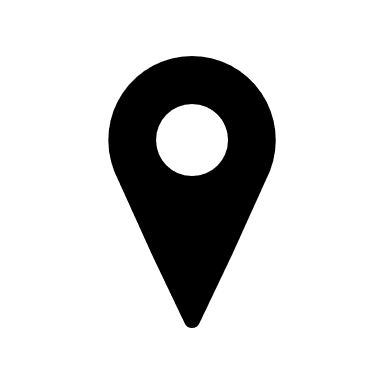              Intézmény vezetője:     Markó Gyöngyi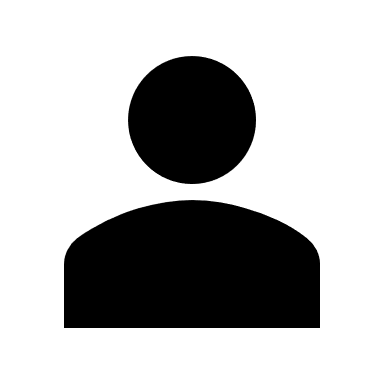             Telefonszám:                  06 34-490-339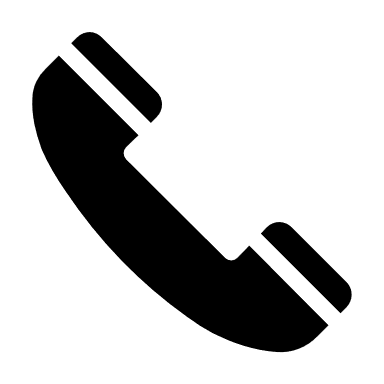             E-mail cím:                      ovoda@bokod.hu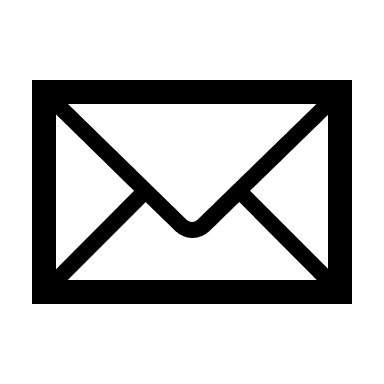               OM azonosító:                202331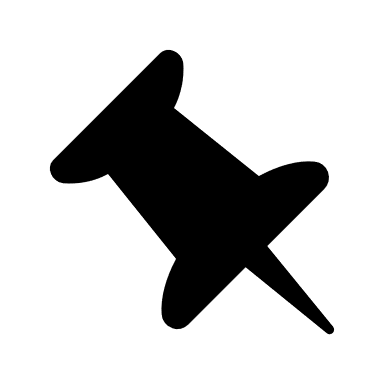           Adószám:                            15816605-2-11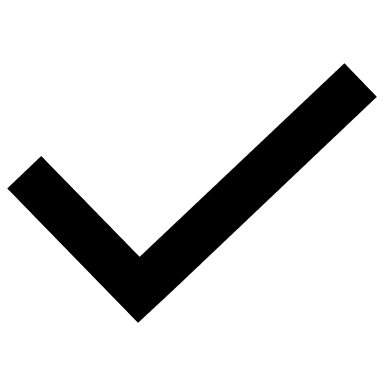            Weboldal:                             https://bokodiovi.gportal.hu/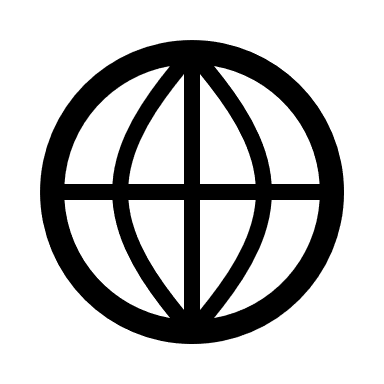  Fenntartó:    	                      Bokod Község Önkormányzata                                                      Székhely:    2855 Bokod, Hősök tere 6.                                                      Képviselő:   Csonka László                                                      E-mail cím:  hivatal@bokod.hu Adatvédelmi tisztségviselő:    Glazer DATA&SYSTEMS (Dr. Glázer Noémi e. v.)                                                     Képviseli: Dr. Glázer Noémi                                                     E-mail: gdsyst@gdsyst.com                                                     Telefonszám: + 36 31/781-62-64AdatkörAdatCélJogalapA weboldalra feltöltött kiskorú gyermekek képmása, az érintettről készül hang és képfelvételKiskorú gyermekek képmása hang és képfelvételeFelnőtt(ek) (szülő, törvényes képviselő, hozzátartozó)képmása hang és képfelvételeAz Óvoda a rendezvényein fotókat és videókat abból a célból készít, hogy népszerűsítse magát és rendezvényeit, eseményeit az intézményt a közösségi oldalakon, weblapján, és hogy dokumentálja a fontosabb, jelentősebb eseményeket, rendezvényeketHozzájárulásA weboldalon vendékkönyvbe írt bejegyzések adatainévesetlegesen e-mail címbejegyzés szövegeNyilvános hozzászólások céljára használt, mely a gondolatok kifejezésére szolgál.HozzájárulásA weboldalon feltűntetett e-mail címre megküldött állásra jelentkezők adatainévcímtelefonszáme-mail címönéletrajz esetleg motivációs levélAz új munkatársak kiválasztása, ennek körében az álláspályázat elbírálásaHozzájárulásA weboldalon feltűntetett e-mail címen keresztül az Óvodával kapcsolatot létesítők (pl. az intézmény iránt érdeklődők néve-mail címtelefonszámInformálás, értesítés, tájékoztatás (kapcsolattartás)HozzájárulásWeboldal működtetéshez kapcsolódó adatok IP cím(Popup ablak: Internet Protocol-cím) egy egyedi hálózati azonosító, amelyet az internetprotokoll segítségével kommunikáló számítógépek egymás azonosítására használnak.További információ: https://hu.wikipedia.org/wiki/IP-c%C3%ADm)Az Óvoda weblapjának tűzfalvédelmeegyéb IP cím bekérés eseténJogos érdekHozzájárulásWeboldal működtetéshez kapcsolódó adatok Cookie (süti) adatokPopup: “a süti vagy más néven cookie olyan file, ami karaktereket tartalmaz, és amit a weblap a számítógépére helyez el, és amelynek segítségével a weblap felismeri a weblapot felkereső személy böngészőjét. A süti technikailag tárolhat további adatokat, így például a regisztrációval összefüggő felhasználói adatokat is. A sütik letilthatóak, de letiltás esetén van, hogy egyes weblapokat nem ehet elérni. Az Óvoda sütijei közül kizárólag a tűzfalrendszer védelmét szolgáló sütik nem tilthatóak le, a többi letiltása esetén a weblapok használhatósága megmarad. ” További információ: https://hu.wikipedia.org/wiki/HTTP-s%C3%BCti )Ugrás a süti tájékoztatóra és a süti letiltási felületreAz Óvoda weblapjának működtetéseJogos érdekKözösségi média (Facebook, Instagram)Az Óvoda a saját közösségi oldal kedvelőinek, lájkolóinak, továbbá oldalának követőinek, az oldal, illetőleg bejegyzései közösségi oldalon történő megosztóinak, komment modul hírblokkban, valamint a részére üzenetet küldőknek az adataiA Facebook adatkezelési szabályzata az alábbi linken érhető el:https://www.facebook.com/privacy/explanationA Facebook cookie- szabályzata az alábbi linken érhető el:https://www.facebook.com/policies/cookies/Az Óvoda a közösségi médiákban jelen van, tevékenységét így követni, kedvelni lehet, meg lehet ismerni. Hozzájárulás (önkéntes regisztráció a közösségi médiákban, továbbá a tartalmak önkéntes megosztása, like-olása, kommentelés)Hol hivatkozunk erre?Kinek az érdekében hivatkozunk erre?Mi az Ön érdeke (alapvető joga?)A két érdek súlyozásaIP cím(popup ablak: Internet Protocol-cím) egy egyedi hálózati azonosító, amelyet az internetprotokoll segítségével kommunikáló számítógépek egymás azonosítására használnak. További információ: https://hu.wikipedia.org/wiki/IP-c%C3%ADm)Az Óvoda weblapjának, Óvoda weblapjának felhasználói  adatainak védelmeAdatai titkosságaAz Óvoda az Ön és valamennyi weboldalt látogató személyes adatait kiemelt biztonságú tűzfallal védi, melynek érdekében (a tűzfal) az Ön IP címét érzékeli. Az IP cím érzékelése nélkül a tűzfal nem tudná az adatbiztonsági szerepét betölteni, és az Óvoda által kezelt adatok adatbiztonsága jelentős támadásnak és jogosulatlan megismerésnek lenne kitéve. A nagy arányú adatvesztés és adatszivárgás elkerülése lényegesebb, mint az IP címének titkossága.Cookie (süti) adatokPopup: “a süti vagy más néven cookie olyan file, ami karaktereket tartalmaz, és amit a weblap a számítógépére helyez el, és amelynek segítségével a weblap felismeri a weblapot felkereső személy böngészőjét. A süti technikailag tárolhat további adatokat, így például a regisztrációval összefüggő felhasználói adatokat is. A sütik letilthatók, de letiltás esetén van, hogy egyes weblapokat nem ehet elérni. az Óvoda sütijei közül kizárólag a tűzfalrendszer védelmét szolgáló sütik nem tilthatóak le, a többi letiltása esetén a weblapok használhatósága megmarad.” További információ: https://hu.wikipedia.org/wiki/HTTP-s%C3%BCti )Ugrás a süti tájékoztatóra és a süti letiltási felületreAz Óvoda weblapjának, továbbá Óvoda weblapjának felhasználói adatainak védelme (tűzfal)Adatai titkosságaAz Óvoda az Ön és valamennyi weboldalt látogató személyes adatait kiemelt biztonságú tűzfallal védi, melynek érdekében az Ön gépén sütit (cookie) helyez el. A süti (cookie) elhelyezése nélkül a tűzfal nem tudná az adatbiztonsági szerepét betölteni, és az Óvoda által kezelt adatok adatbiztonsága jelentős támadásnak és jogosulatlan megismerésnek lenne kitéve. A nagy arányú adatvesztés és adatszivárgás elkerülése lényegesebb, mint az IP címének titkossága.AdatCímzett (név szerint)Címzettek kategóriái és kategória okaiTárhelyszolgáltatóEgonet Work Informatikai Szolgáltató Korlátolt Felelősségű Társaság (tárhelyszolgáltató)Rövidített elnevezés: 	Egonet Work Kft. Székhely: 2600 Vác, Sirály utca 8. fszt. 1.Cégjegyzékszám: 13-09-142941Bejegyző bíróság: Budapest Környéki Törvényszék CégbíróságaAdószám: 23069901-2-13E-mail: 
info@egonet.huAz Egonet Work Kft. az Óvoda tárhelyét biztosítja, tartalmát nem figyeli, és nem módosítja (kivéve, ha a Hatóság vagy Bíróság jogerősen erre kötelezi), kizárólag az Óvoda részére biztosít tárhelyet.Adatvédelmi tájékoztató:https://gportal.hu/gindex.php?pg=33599525E-mail...... (tárhelyszolgáltató)Rövidített elnevezés: 	... Székhely: ...Cégjegyzékszám: ...Bejegyző bíróság: ...Adószám: ...E-mail: 
…Az .... az Óvoda e-mail szolgáltatást biztosítja, tartalmát nem figyeli, és nem módosítja (kivéve, ha a Hatóság vagy Bíróság jogerősen erre kötelezi), az Óvoda részére biztosít szolgáltatást.Adatvédelmi tájékoztató:…Az Óvoda weblapja (beleértve annak kódolását), az azokon keresztül érkező, illetőleg tárolt tartalom.... (webfejlesztő)Rövidített elnevezés: ...Székhely: ...Képviseli: ...Cégjegyzékszám: ...Bejegyző bíróság: ...Adószám: ...E-mail: …Az Óvoda weblapjának kezelése, karbantartása, fejlesztése adatfeldolgozó partnerként.Kizárólag adatfeldolgozói tevékenységet végez a szerződésben meghatározott feladatainak teljesítése érdekében.Adatvédelmi és titoktartási kiegészítéssel rendelkező szerződés alapján végzi a tevékenységét.Statisztikai célú adatok az AdWords felületen.Google LLC (“Google”) Székhely: 1600 Amphitheatre Parkway, Mountain View, CA 94043, Amerikai Egyesült ÁllamokAdatkezelő a hirdetéskezelő (AdWords vonatkozásában)Adatvédelmi tájékoztatója:https://policies.google.com/?hl=huInternetes adatok... (Internet szolgáltató)Rövidített elnevezés: ...Székhely: ...Képviseli: ...Cégjegyzékszám: ...Bejegyző bíróság: ...Adószám: ...E-mail: …A ...., az Óvoda internet szolgáltatója, kizárólag adatfeldolgozó tevékenységet végez, fő célja az Óvoda részére történő internet szolgáltatás biztosítása.Adatvédelmi nyilatkozat:…Vezetékes telefon adatok (telefonszám, hívás ideje, időtartama, vége, hívások száma)....(Vezetékes telefon szolgáltató)Rövidített elnevezés: ...Székhely: ...Képviseli: ...Cégjegyzékszám: ...Bejegyző bíróság: ...Adószám: ...E-mail: …A ... az Óvoda vezetékes telefon szolgáltatója, kizárólag adatfeldolgozó tevékenységet végez, fő célja az Óvoda részére történő vezetékes telefonvonal szolgáltatás biztosítása.Adatvédelmi nyilatkozat:…Mobiltelefon adatok (telefonszám, hívás ideje, időtartama, vége, hívások száma).... (Mobiltelefon szolgáltató)Rövidített elnevezés: ...Székhely: ...Képviseli: ...Cégjegyzékszám: ...Bejegyző bíróság: ...Adószám: ...E-mail: …A ... az Óvoda mobiltelefon és mobilinternet szolgáltatója, kizárólag adatfeldolgozó tevékenységet végez, fő célja az Óvoda részére történő  mobiltelefon és mobilinternet szolgáltatás biztosítása.Adatvédelmi nyilatkozat:…Esetleges további adattovábbítás vagy felhasználásHozzájárulás: ha Ön kéri, vagy új adatkezelési tevékenység során a hozzájárulást az Óvoda megfelelő előzetes tájékoztatás mellett kérte és Ön kifejezetten és tevőlegesen azt elfogadta.Jogszabályi kötelezettség: az egyes hatósági eljárások során a hatóságok jogosultak az Óvoda -től adatokat bekérni.Jogos érdek: az Óvoda jogvita esetén, illetőleg hatósági eljárásokban jogosult az érdekeit és érveit megvédeni, e célból a kezelt adatokat felhasználhatja. Amennyiben Önnek az Óvodával jogvitája keletkezne, úgy az Óvoda jogosult az Ön adatait (beleértve valamennyi papír alapú és elektronikus levelezést) jogi képviselőjének (ügyvédjének) is továbbítani.HozzájárulásJogszabályi kötelezettségJogos érdekKEZDETEVÉGEAz Óvoda tevékenysége, beiratkozási lehetőségek iránti érdeklődésAz adatkezelés kezdete a szolgáltatás iránti érdeklődés megtételekor.Az Óvoda tevékenysége, beiratkozási lehetőségek iránti érdeklődés esetén személyes adatok 2 (két) hétig kerülnek tárolására majd az intézmény véglegesen és visszavonhatatlanul törli. (amennyiben az érdeklődés után további lépések nem történnek)ÖnéletrajzAz adatkezelés kezdete az önéletrajz beérkezése.A beérkezéstől számított három 3 (három) hónapig van tárlova azon személyek önéletrajza, akik nem töltenek be pozíciót az intézménynél, és nem járulnak hozzá ez időn túli adatkezeléshez. Három hónapnál rövidebb a megőrzési idő, ha Ön kéri a a személyes adatok törlését (Hozzájárulás visszavonása)Az Ön által az Óvoda részére küldött elektronikus levél, illetőleg az Óvoda által az Ön részére küldött válaszlevél szöveges, képi vagy egyéb tartalma.Adatkezelés kezdete az elektronikus levél beérkezésének napja.Beiratkozással, kiskorú gyermekkel egyéb az intézménnyel jogviszonyban álló személyekkel, tevékenységgel kapcsolatos tartalom:Legfeljebb 8 (nyolc) év (elektronikus levelezési felületről lementve)(igényérvényesítési jog lehetősége és jogszabályi őrzési kötelezettség teljesítésének végső időpontja)Egyéb tartalom:Legfeljebb 2 (kettő) hét (elektronikus levelezési felületről lementve)Az Ön által az Óvoda részére Facebook-on küldött elektronikus üzenet, illetőleg az Óvoda által az Ön részére küldött válaszlevél szöveges, képi vagy egyéb tartalma.Adatkezelés kezdete az elektronikus üzenet beérkezésének napja.Az Óvoda facebook és Instagramoldalán kezelt személyes adatokAdatkezelés kezdete az oldal követés és lájkolás napjabejegyzés/üzenet/hozzászólás közzétételnapjaBeiratkozással, kiskorú gyermekkel egyéb az intézménnyel jogviszonyban álló személyekkel, tevékenységgel kapcsolatos tartalom:Legfeljebb 8 (nyolc) év (Facebook üzenetei közül lementve)(igényérvényesítési jog lehetősége és jogszabályi őrzési kötelezettség teljesítésének végső időpontja)Egyéb tartalom:Legfeljebb 2 (kettő) hét (elektronikus levelezési felületről lementve)A Facebook-on (és a hozzá kapcsolódó Instagram közösségi oldalon) kezelt adatok tekintetében az alábbi partnerünk által kiadott tájékoztatókban tájékozódhat:a Facebook adatkezelési szabályzata az alábbi linken érhető el:https://www.facebook.com/privacy/explanationa facebook cookie- szabályzata az alábbi linken érhető el:https://www.facebook.com/policies/cookies/az Instagram adatkezelési szabályzata:https://www.facebook.com/help/instagram/155833707900388/